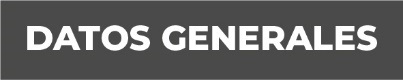 Nombre Ludwig Francisco Cruz Marcial.Grado de Escolaridad Maestría en Derecho.Cédula Profesional (Licenciatura) 3664016.Teléfono de Oficina 922 26 40461Correo Electrónico 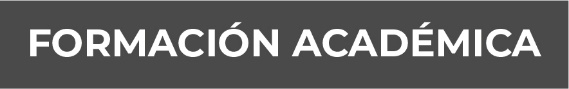 1994-1998 Universidad del Golfo de México A.C. Campus Minatitlán, Veracruz. Estudios de Licenciatura en Derecho. 28 de agosto de 1999.Curso de Actualización para Agentes del Ministerio Público impartido por la Procuraduría de Justicia del Estado. 86 horasEl 07 de febrero del 2003.Curso de actualización titulado “MEDIOS DE IMPUGNACION EN MATERIA ELECTORAL”.Impartido por el Magistrado José Luis Carrillo Rodríguez.Minatitlàn, Veracruz.El 19 de febrero del 2003.Curso de actualización titulado “AMPARO CONTRA EL NO EJERCICIO DE LA ACCION PENAL”.Impartido por el Licenciado Alberto Del Castillo Del Valle.El 06 de marzo del 2003. Curso de actualización titulado “HACIA UNA DOGMATICA JURIDICO PENAL MEXICANO”Impartido por el Magistrado Miguel Ángel Aguilar López.Del 2 de abril al 4 de junio del 2005.DIPLOMADO “IMPACTO DE LA DELINCUENCIA ORGANIZADA EN LA SOCIEDAD MEXICANA” (Narcotráfico, Narcomenudeo, Secuestro y Secuestro Express).Impartido por el Tribunal de Justicia de TabascoCiudad de Villahermosa, Tabasco.El 18 de noviembre del 2005.Curso de capacitación y actualización en identificación de papel monea nacional y extranjera, falso o alterado”05 de mayo del 2007.Curso de Derecho Electoral, impartido por la Procuraduría General de Justicia del Estado, En diciembre del 2008.Curso “CAPACITACION PARA PERSONAL DE LA PROCURADURIA GENERAL DE JUSTCIA”, En Febrero a mayo 2008.Curso “JUICIOS ORALES y ARGUMENTACION JURIDICA”. Del 2008 al 2010 Maestría en: “Procuración e Impartición de Justicia”Centro de Ciencias Jurídicas de Puebla.El 18 de enero del 2010.Taller “PROTECCIÓN PREVENTIVA PARA MIGRANTES Y SUS FAMILIAS”, Impartido por la Procuraduría General de Justica.En Octubre 2011.Curso “DERECHOS HUMANOS EN MATERIA PENAL”.En Octubre del 2011Curso “BLINDAJE ELECTORAL”, Impartido por el Instituto Federal Electoral, en la Ciudad de Xalapa.En Diciembre del 2011.Curso “ORGANIZACIÓN LABORAL Y DESEMPEÑO”, Impartido por el Instituto de formación de la Procuraduria General de Justicia del Estado de Veracruz.Agosto- diciembre del 2012.Diplomado en Juicios Orales en el nuevo sistema penal. En Septiembre del 2014.Curso “PROCESO PENAL ACUSATORIO”, Impartido por la academia Regional de Seguridad Publica.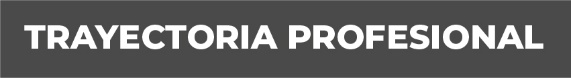 De agosto 1998 a abril de 1999.Profesor en la Facultad de Derecho,  de la Materia TEORIA POLITICA I y II, en la UNIVERSIDAD DEL GOLFO DE MEXICO.Campus Coatzacoalcos, Veracruz.Profesor en la Facultad de Derecho,  de la Materia TEORIA POLITICA II, en la Universidad Istmoamericana.Coatzacoalcos, Veracruz.De Septiembre 2006-Enero 2007.Profesor de la facultad de Derecho, de la materia Derecho Penal III, en la Universidad del Golfo de MéxicoCampus Minatitlán, Veracruz. De Marzo a Agosto del 2007.Profesor de la facultad de Derecho, de la materia Procesal Penal, en la Universidad del Golfo De México. Campus Minatitlán, Veracruz. De Septiembre 2008 al 2011.Profesor de la Facultad de Derecho de las materias de Derecho Procesal Penal y Forense Penal. En los cuatrimestres del 2011.Catedrático en la Facultad de Criminología de la Universidad Popular Autónoma de Veracruz. Con la materia de “Delincuencia Organizada”.  En la ciudad de Minatitlán, Veracruz.En los cuatrimestres de septiembre a diciembre 2012.Catedrático en la Facultad de Derecho, de la Universidad Popular Autónoma de Veracruz. Con la materia de “Practica del Juicio de Amparo” y “Argumentación Jurídica”, en los cuatrimestres de septiembre a diciembre 2012.En la Ciudad de Minatitlán, Veracruz.En el cuatrimestre Enero a Abril del 2013	.Catedrático en la facultad de Derecho, de la UPAV., Con la materia de Filosofía Jurídica y Argumentación Jurídica.En la Ciudad de Minatitlán, Veracruz.En los cuatrimestres del 2014.Catedrático de la facultad de Derecho, de la UPAV., de las materias de Forense de Amparo y Bioética.En la Ciudad de Minatitlán, Veracruz.Del 2015 al 2016.Catedrático de la Facultad de Derecho, UPAV, de las materias de Juicios Orales y medios alternativos de solución a conflictos y Derecho Penal II. Trayectoria Profesional dentro de la Fiscalia General 12 de abril de 1999 a 15 de junio del 2000.Agente del Ministerio Publico MunicipalSoconusco, Veracruz.16 de junio del 2000 al 08 de febrero del 2002.Agente del Ministerio Publico Chinameca, Veracruz.07 de agosto del 2000 al 21 de agosto del 2000.Agente del Ministerio Publico Investigador, en Cosoleacaque Carácter de Interino.16 de diciembre del 2000 al 3 de enero del 2001.Agente del Ministerio Publico Investigador, en Mecayapan, Con Carácter de Interino.17 de diciembre del 2001 al 02 de enero del 2002.Agente del Ministerio Publico Conciliador e Investigador con Carácter de Interino, en Coatzacoalcos.08 de febrero del 2002 al 18 de abril del 2002.Agente del Ministerio Publico Conciliador e Investigador.Cosoleacaque, Veracruz.Del 01 de Septiembre del 2004 al 24 de Mayo del 2006.Agente del Ministerio Publico Investigador en Cosoleacaque.Del 26 de mayo 2006 al 04 de Junio del 2008.Agente del Ministerio Público Adscrito al Juzgado 1ro. de Primera InstanciaEn la Ciudad de Acayucan, VeracruzDel 05 de Junio al 04 de junio del 2010.Agente del Ministerio Público Adscrito al Juzgado Primero de Primera Instancia.En la Ciudad de Coatzacoalcos, Veracruz.Del 05 de Junio del 2010 al 5 de mayo del 2011.Agente Tercero del Ministerio Publico InvestigadorEn la Ciudad de Coatzacoalcos, Veracruz.DEL 6 de mayo del 2011 al 5 de Junio del 2011.Agente Especializado en Delitos a Robo a Comercio en Tuxpan, Veracruz.Del 6 de junio 2011 al 31 de Enero del 2012.Agente del Ministerio Publico Investigador en Alvarado, Veracruz.Del 01 de Febrero al 15 de Febrero del 2012.Agente del Ministerio Publico en Ignacio de la Llave, Veracruz.Del 16 de Febrero del 2012- 04 de Octubre del 2013.Agente del Ministerio Publico en Chinameca, Veracruz.Del 05 de Octubre del 2013 al 10 de Noviembre del 2014Agente del Ministerio Publico 2° Investigador en Cosoleacaque, Veracruz.Del 11 de Noviembre del 2014 a Julio del 2016.Fiscal 5° de La Unidad Integral de Procuración de Justicia del Distrito III de Tantoyuca, VeracruzDel 05 de Julio al 12 de Septiembre del 2016.Fiscal 4º de la Unidad Integral de Procuración de Justicia En Cosamaloapan, Veracruz.Del 13 de Septiembre del 2016 al 11 de Diciembre del 2019.Fiscal 1° de la Unidad Integral de Procuración de Justicia del Distrito XXI en Coatzacoalcos, Veracruz.Del 12 De Diciembre Del 2019 a la Fecha Actual.Fiscal Encargado en la Subunidad Integral de Justicia en Cosoleacaque del Distrito XXI, en Coatzacoalcos, Veracruz.  Conocimiento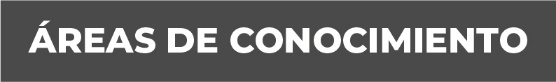 Derecho Constitucional Derecho PenalAmparoSistema Penal Acusatorio y adversarial.Se cuenta con los conocimientos teóricos-prácticos del sistema penal acusatorio, de igual manera con las máxima de la experiencia por la trayectoria dentro de la Procuraduría General de Justicia y ahora Fiscalía General del Estado, se cuenta con las bases argumentativas para un adecuado desarrollo del proceso penal acusatorio, en donde de manera diligente se llevan los procesos para que se le repare al daño a lo victima, el delito no quede impune y la sociedad tenga mayor confianza a la Institución de la Fiscalía General.